     U.S. INTERNATIONAL CHRISTIAN ACADEMY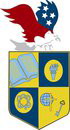 is an independent, international autonomous global high school institutionServing students since 2001Owned and Operated by Teachers25 years of experience in Teaching and Administrationwww.USICAhs.orgadmin@USICAhs.org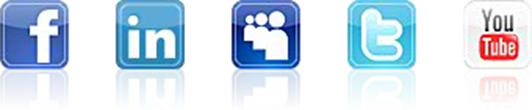 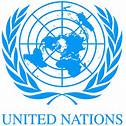 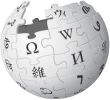 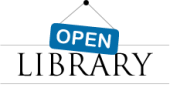 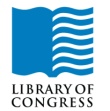 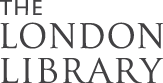 http://www.usicahs.org/Library.htmlhttp://www.usicahs.org/Curriculum.htmlE. Methodology1. Lifetime Health: Life Skills Workbook (Lifetime Health 2009) Paperback by RINEHART AND WINSTON HOLT (Author)2. Fitnes100 Interactive Activities for Mental Health and Substance Abuse Recovery [Spiral-Bound]3.Carol A. Butler (Author)s and Wellness [Paperback) by Wener W.K. Hoeger and Sharon A. Hoeger (Authors)4.Wellness: Nursing Diagnosis for Health Promotion [Paperback]  by Karen M. Stolte (Author)5. Prentice Hall Health Skills For Wellness Teacher Edition 1997 Isbn 0134249046 Textbook Binding – January 1, 1997by Prentice Hall (Author)6. Walking and Jogging for Health and Wellness (Cengage Learning Activities) [Paperback] byFrank Rosato (Author)7. Teen Health, Course 2, Student Edition [Hardcover] by McGraw-Hill (Author)8. Family Guide to Emotional Wellnes Paperback by Patrick Fanning  (Editor) , Matt McKay (Editor)H) Web Reference:http://www.fitness.gov/http://www.class.co.uk/links/www.http://marshhealthclasswebsite.weebly.com/links.htmlwww.lausd.net/Sepulveda_MS/ClassLinks/Aguinaga/page7.htmlhttp://www.pinellashealth.com/RelatedLinks.asphttp://www.nutrition.gov/http://www.fda.gov/Food/ResourcesForYou/Consumers/NFLPM/ucm274593.htmhttp://www.healthypeople.gov/2020/default.aspxhttp://www.doh.state.fl.us/http://www.health.gov/dietaryguidelines/2010.asphttp://www.nhlbi.nih.gov/index.htmhttp://www.healthfinder.gov/http://healthierus.gov/http://www.fruitsandveggiesmorematters.org/http://www.floridacharts.com/charts/default.aspxwww.whitehouse.gov/the-press-office/first-lady-launches...www.presidentschallenge.orgwww.fitness.gov/be-activewww.letsmove.gov/blog/2012/09/11/americas-youth-fitnessI.  Journals:Journal in HealthJ.Magazines:Health and FitnessA Healthy MeWomen HealthAliveB PositiveLiving NutritionMen HealthTotal Health MagazineShapeK. Organizations:President's Council on Fitness, Sports & NutritionPresidential Youth Fitness ProgramU.S. OlympicsM. Comprehensive Reading Plan Students are required to read at least 1 book or their equivalent during each classas independent reading at-home. Students must also read for 30 minutes at home as part of their daily homework assignment in all subjects. Check your Class Reading Assignment at www.USICAhs.org/CURRICULUM  and check free ebooks at www.openlibrary.org .Text Book Description:Publication Date: January 14, 2000 | ISBN-10: 0130521264 | ISBN-13: 978-0130521262 | Edition: 2001Health Skills For Wellness contains accessible content and a critical writing style that empowers students to take responsibility for their own wellness.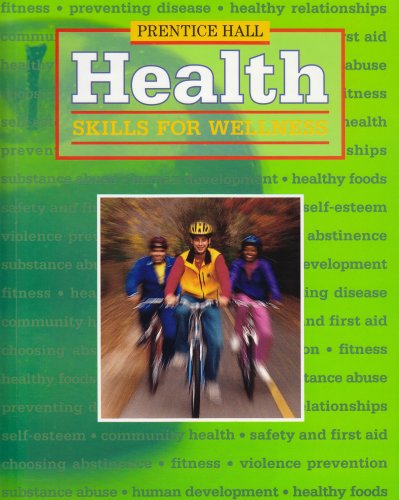 ACADEMIC MISCONDUCT:Academic misconduct includes cheating (using unauthorized materials, information, or study aids in any academic exercise), plagiarism, falsification of records, unauthorized possession of examinations, intimidation, and any and all other actions that may improperly affect the evaluation of a student’s academic performance or achievement, or assisting others in any such act or attempts to engage in such acts. Academic misconduct in any form is inimical to the purposes and functions of the school and therefore is unacceptable and prohibited.Any faculty member, administrator or staff member may identify an act of academic misconduct and should report that act to the department head or administrative supervisor.Students violating the standards of academic honesty are subject to disciplinary action including reduction of a grade(s) in a specific course, assignment, paper, or project; a formal or informal reprimand at the professorial, dean, or academic vice president level; expulsion from the class in which the violation occurred; expulsion from a program; or expulsion from the school.U.S. International Christian Academy © 2013 Revised on JUNE 21, 2013 USICA CopyrightU.S.I.C.A. Course Outline/SyllabusU.S.I.C.A. Course Outline/SyllabusU.S.I.C.A. Course Outline/SyllabusU.S.I.C.A. Course Outline/SyllabusGrade/Course: HEALTH FITNESS LIFESTYLE DESIGN 1501310Grade/Course: HEALTH FITNESS LIFESTYLE DESIGN 1501310Grade/Course: HEALTH FITNESS LIFESTYLE DESIGN 1501310Grade/Course: HEALTH FITNESS LIFESTYLE DESIGN 1501310Grade Level: 9th, High SchoolGrade Level: 9th, High SchoolGrade Level: 9th, High SchoolGrade Level: 9th, High SchoolA)TEXT BOOK: HEALTH SKILLS FOR WELLNESS THIRD EDITION STUDENT EDITION HARDCOVER 2001C [Hardcover] PRENTICE HALL (Author)ISBN-10: 0130521264 | ISBN-13: 978-013052126A)TEXT BOOK: HEALTH SKILLS FOR WELLNESS THIRD EDITION STUDENT EDITION HARDCOVER 2001C [Hardcover] PRENTICE HALL (Author)ISBN-10: 0130521264 | ISBN-13: 978-013052126A)TEXT BOOK: HEALTH SKILLS FOR WELLNESS THIRD EDITION STUDENT EDITION HARDCOVER 2001C [Hardcover] PRENTICE HALL (Author)ISBN-10: 0130521264 | ISBN-13: 978-013052126A)TEXT BOOK: HEALTH SKILLS FOR WELLNESS THIRD EDITION STUDENT EDITION HARDCOVER 2001C [Hardcover] PRENTICE HALL (Author)ISBN-10: 0130521264 | ISBN-13: 978-013052126Order  No.:  1Code: HEA5001Class Type: OnlineResources:Text bookTeacher works CD Teacher interactive onlineLinksInstructional Supports:Textbook, Magazines, Journals, Websites Links, Conference, Comprehensive Reading PlanSkype-ConferencePhotographs for use in teachingLength: 1 yearArea: HealthCredits: 1Total Numbers of class hours: 300  hrsType: MandatoryStandards:Florida Sunshine State StandardsPrerequisite:No requisiteThis course is designed to assist students in obtaining accurate information, developing lifelong positive attitudes and behaviors, and making wise decisions related to their personal health.  Study will include personal and community health; mental, emotional, and social health; injury prevention and safety; nutrition and physical activity; alcohol, tobacco, and other drugs; growth, development, and sexual health. Central themes are the acceptance of personal responsibility for lifelong health, respect for and promotion of the health of others, an understanding of the process of growth and development, and informed use of health-related information, products, and services.This course is designed to assist students in obtaining accurate information, developing lifelong positive attitudes and behaviors, and making wise decisions related to their personal health.  Study will include personal and community health; mental, emotional, and social health; injury prevention and safety; nutrition and physical activity; alcohol, tobacco, and other drugs; growth, development, and sexual health. Central themes are the acceptance of personal responsibility for lifelong health, respect for and promotion of the health of others, an understanding of the process of growth and development, and informed use of health-related information, products, and services.To develop in all students an understanding of Health and Wellness• Analyze and solve real-life health problems.• Work cooperatively on tasks that develop and enhance their conceptual understanding of health.• Develop lifelong positive attitudes and behaviors related to health.• Incorporate health-related knowledge into everyday behavior.• Understand the effects of personal behavior on the health and well-being of others.• Understand the influence that people have on the environment and the way in which elements within the environment affect the health of groups and individuals.• Understand the aspects of physical, mental, emotional, and social growth and development common to all people as well as those aspects that are unique to individuals.To develop in all students an understanding of Health and Wellness• Analyze and solve real-life health problems.• Work cooperatively on tasks that develop and enhance their conceptual understanding of health.• Develop lifelong positive attitudes and behaviors related to health.• Incorporate health-related knowledge into everyday behavior.• Understand the effects of personal behavior on the health and well-being of others.• Understand the influence that people have on the environment and the way in which elements within the environment affect the health of groups and individuals.• Understand the aspects of physical, mental, emotional, and social growth and development common to all people as well as those aspects that are unique to individuals.To develop in all students an understanding of Health and Wellness• Analyze and solve real-life health problems.• Work cooperatively on tasks that develop and enhance their conceptual understanding of health.• Develop lifelong positive attitudes and behaviors related to health.• Incorporate health-related knowledge into everyday behavior.• Understand the effects of personal behavior on the health and well-being of others.• Understand the influence that people have on the environment and the way in which elements within the environment affect the health of groups and individuals.• Understand the aspects of physical, mental, emotional, and social growth and development common to all people as well as those aspects that are unique to individuals.To develop in all students an understanding of Health and Wellness• Analyze and solve real-life health problems.• Work cooperatively on tasks that develop and enhance their conceptual understanding of health.• Develop lifelong positive attitudes and behaviors related to health.• Incorporate health-related knowledge into everyday behavior.• Understand the effects of personal behavior on the health and well-being of others.• Understand the influence that people have on the environment and the way in which elements within the environment affect the health of groups and individuals.• Understand the aspects of physical, mental, emotional, and social growth and development common to all people as well as those aspects that are unique to individuals.To develop in all students an understanding of Health and Wellness• Analyze and solve real-life health problems.• Work cooperatively on tasks that develop and enhance their conceptual understanding of health.• Develop lifelong positive attitudes and behaviors related to health.• Incorporate health-related knowledge into everyday behavior.• Understand the effects of personal behavior on the health and well-being of others.• Understand the influence that people have on the environment and the way in which elements within the environment affect the health of groups and individuals.• Understand the aspects of physical, mental, emotional, and social growth and development common to all people as well as those aspects that are unique to individuals.To develop in all students an understanding of Health and Wellness• Analyze and solve real-life health problems.• Work cooperatively on tasks that develop and enhance their conceptual understanding of health.• Develop lifelong positive attitudes and behaviors related to health.• Incorporate health-related knowledge into everyday behavior.• Understand the effects of personal behavior on the health and well-being of others.• Understand the influence that people have on the environment and the way in which elements within the environment affect the health of groups and individuals.• Understand the aspects of physical, mental, emotional, and social growth and development common to all people as well as those aspects that are unique to individuals. D) Contents D) Contents D) Contents D) Contents D) Contents D) ContentsChapter 1 Making Healthy ChoicesUNIT 1 Mental Health Chapter 2 Personality and Self-EsteemChapter 3 Managing StressChapter 4 Mental Disorders and SuicideUNIT 2 Social HealthChapter 5 You and your Family Chapter 6 Building Healthy RelationshipsChapter 7 Preventing ViolenceUNIT 3 Human DevelopmentChapter 8 Reproduction and HeredityChapter 9 Pregnancy and BirthChapter 10 Childhood and AdolescenceChapter 11 Adulthood, aging, and DeathUNIT 4 Nutrition and FitnessChapter 12 Food and NutritionChapter 13 Making Healthy Food ChoicesChapter 14 Digestion and ExcretionChapter 15 Movement and CoordinationChapter 16 Cardiovascular and Respiratory HealthChapter 17 Exercise , Rest and RecreationChapter 18 Personal CareUNIT 5 Substance AbuseChapter 19 AlcoholChapter 20 TobaccoChapter 21 Preventing Drug AbuseUNIT 6 Preventing DiseaseChapter 22 Infectious Diseases Chapter 23 Aids and Sexually Transmitted DiseasesChapter 24 Noninfectious Diseases and DisabilitiesUNIT 7 Environmental and Community HealthChapter 25 A Healthy EnvironmentChapter 26 Choosing Health CareChapter 27 Public HealthUNIT 8  Safety and First AidChapter 28 Preventing Injuries Chapter 29 First AidChapter 1 Making Healthy ChoicesUNIT 1 Mental Health Chapter 2 Personality and Self-EsteemChapter 3 Managing StressChapter 4 Mental Disorders and SuicideUNIT 2 Social HealthChapter 5 You and your Family Chapter 6 Building Healthy RelationshipsChapter 7 Preventing ViolenceUNIT 3 Human DevelopmentChapter 8 Reproduction and HeredityChapter 9 Pregnancy and BirthChapter 10 Childhood and AdolescenceChapter 11 Adulthood, aging, and DeathUNIT 4 Nutrition and FitnessChapter 12 Food and NutritionChapter 13 Making Healthy Food ChoicesChapter 14 Digestion and ExcretionChapter 15 Movement and CoordinationChapter 16 Cardiovascular and Respiratory HealthChapter 17 Exercise , Rest and RecreationChapter 18 Personal CareUNIT 5 Substance AbuseChapter 19 AlcoholChapter 20 TobaccoChapter 21 Preventing Drug AbuseUNIT 6 Preventing DiseaseChapter 22 Infectious Diseases Chapter 23 Aids and Sexually Transmitted DiseasesChapter 24 Noninfectious Diseases and DisabilitiesUNIT 7 Environmental and Community HealthChapter 25 A Healthy EnvironmentChapter 26 Choosing Health CareChapter 27 Public HealthUNIT 8  Safety and First AidChapter 28 Preventing Injuries Chapter 29 First AidChapter 1 Making Healthy ChoicesUNIT 1 Mental Health Chapter 2 Personality and Self-EsteemChapter 3 Managing StressChapter 4 Mental Disorders and SuicideUNIT 2 Social HealthChapter 5 You and your Family Chapter 6 Building Healthy RelationshipsChapter 7 Preventing ViolenceUNIT 3 Human DevelopmentChapter 8 Reproduction and HeredityChapter 9 Pregnancy and BirthChapter 10 Childhood and AdolescenceChapter 11 Adulthood, aging, and DeathUNIT 4 Nutrition and FitnessChapter 12 Food and NutritionChapter 13 Making Healthy Food ChoicesChapter 14 Digestion and ExcretionChapter 15 Movement and CoordinationChapter 16 Cardiovascular and Respiratory HealthChapter 17 Exercise , Rest and RecreationChapter 18 Personal CareUNIT 5 Substance AbuseChapter 19 AlcoholChapter 20 TobaccoChapter 21 Preventing Drug AbuseUNIT 6 Preventing DiseaseChapter 22 Infectious Diseases Chapter 23 Aids and Sexually Transmitted DiseasesChapter 24 Noninfectious Diseases and DisabilitiesUNIT 7 Environmental and Community HealthChapter 25 A Healthy EnvironmentChapter 26 Choosing Health CareChapter 27 Public HealthUNIT 8  Safety and First AidChapter 28 Preventing Injuries Chapter 29 First Aid  Tests30%  Writing Reports20%  5%  Class Work 20% 25%F) Book Reference:F) Book Reference: